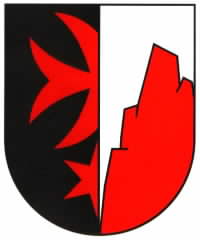 Oznámení o vyhlášení výběrového řízeníStarostka Městské části Praha – Slivenecvyhlašuje výběrové řízení na obsazení funkčního místatajemník/tajemnice úřadu městské části Druh práce: plnění úkolů tajemníka dle zákona č. 131/2000 Sb. o hl. m. Praze, ve znění pozdějších předpisů, a obecně závazné vyhlášky hl. m. Prahy č. 55/2000 Sb., kterou se vydává Statut hl. m. Prahy, ve znění pozdějších předpisů, výkon státní správy a samosprávy, kompletní zajišťování odměňování členů zastupitelstva městské čísti a pracovněprávní agendy zaměstnanců městské části, řízení a koordinace všech činností úřadu městské části, příprava podkladů a účast na zasedáních zastupitelstva městské části, příprava smluv podle občanského zákoníku, dohled nad péčí o městskou zeleň a kvalitou životného prostředí Místo výkonu práce: Úřad Městské části Praha – SlivenecPožadavky na uchazeče/ku:podle § 4 zákona č. 312/2002 Sb., o úřednících územních samosprávných celků a o změně některých zákonů:Fyzická osoba, která dosáhla min. 18 let věkuObčan ČR nebo cizí státní občan s trvalým pobytem v ČR, který ovládá český jazykZpůsobilost k právním úkonůmBezúhonnostSplnění dalších předpokladů podle § 2 a 4 zákona č. 451/1991 Sb., tj. lustrační osvědčení a čestné prohlášení (nevztahuje se na uchazeče narozené po 1. prosinci 1971)podle § 5 zákona č. 312/2002 Sb., o úřednících územních samosprávných celků a o změně některých zákonů:nejméně tříletá praxe v průběhu 8 let bezprostředně předcházejících jmenování do funkce:a) jako vedoucí zaměstnanec, nebob) při výkonu správních činností v pracovním poměru k územnímu samosprávnému celku nebo při výkonu státní správy v pracovním nebo služebním poměru ke státu, neboc) ve funkci člena zastupitelstva územního samosprávného celku dlouhodobě uvolněného pro výkon této funkce.Další požadavky:vysokoškolské vzdělání v magisterském studijním programu nebo vysokoškolské vzdělání v bakalářském studijním programu, nejlépe v oboru veřejná správa nebo právo
Požadované znalosti:znalost právních předpisů v oblasti veřejné správyznalost zákona č. 131/2000 Sb., o hl. m. Praze, ve znění pozdějších předpisů, a obecně závazné vyhlášky č. 55/2000 Sb. hl. m. Prahy, kterou se vydává Statut hl. m. Prahy, ve znění pozdějších předpisůdovednosti v personální oblastimanažerské, organizační a komunikační schopnosti, spolehlivostznalost práce na PC (Word, Excel, internet, Outlook)Výhodou:zkouška zvláštní odborné způsobilosti dle § 21 zákona č. 312/2002 Sb.; pokud ji uchazeč nemá, je nutno ji vykonat do 18 měsíců od vzniku pracovního poměruekonomická znalost v oblasti veřejné správyřidičský průkaz skupiny „B“ a řidičská praxeuživatelská znalost PC programů používaných ve státní správě (e-spis apod.)znalosti v oblasti péče o životní prostředí, zejména o zeleň Náležitosti přihlášky podle § 7 odst. 4 zákona č. 312/2002 Sb., o úřednících územních samosprávných celků a o změně některých zákonů jsou:jméno, příjmení, tituldatum a místo narozenístátní příslušnostmísto trvalého pobytučíslo občanského průkazu (číslo dokladu o povolení k pobytu, jde-li o cizího státního občana)datum a podpis uchazečeDo přihlášky uveďte dále telefonní číslo a e-mailový kontakt na uchazeče.K přihlášce je podle § 7 odst. 5 zákona č. 312/2002 Sb., o úřednících územních samosprávných celků a o změně některých zákonů, nutno připojit:strukturovaný profesní životopis, ve kterém budou uvedeny údaje o dosavadních zaměstnáních a o odborných znalostech a dovednostech týkajících se správních činnostívýpis z evidence Rejstříku trestů ne starší než 3 měsíce (u cizích státních občanů též obdobný doklad osvědčující bezúhonnost vydaný domovským státem; pokud takový doklad domovský stát nevydává, doloží se bezúhonnost čestným prohlášením)ověřenou kopii dokladu o nejvyšším dosaženém vzděláníPředpokladem pro jmenování do funkce tajemníka/tajemnice je splnění dalších předpokladů podle § 2 a 4 zákona č. 451/1991 Sb., které uchazeč doloží ověřenou kopií lustračního osvědčení, event. kopií žádosti o vydání tohoto osvědčení (nevztahuje se na uchazeče narozené po 1. prosinci 1971), předložení čestného prohlášení ve smyslu ustanovení § 7 odst. 2 zákona č. 312/2002 Sb., a čestného prohlášení ke splnění požadavků podle § 81 odst. 8 ve spojení s § 103 zákona č. 131/2000 Sb., o hl. m. Praze, ve znění pozdějších předpisů.Platové podmínky se řídí dle zákona č. 262/2006 Sb., zákoník práce a nařízení vlády č. 341/2017 Sb. o platových poměrech zaměstnanců ve veřejných službách a správě a nařízením vlády č. 222/2010 Sb., o katalogu prací ve veřejných službách a správě ve znění pozdějších předpisů, platová třída 11.Přihlášku s požadovanými doklady je nutno doručit v uzavřené obálce osobně nebo poštou tak, aby byly doručeny nejpozději do 21. prosince 2020 do 12:00 hodin, a to na adresu:Městská část Praha – SlivenecK rukám starostky MČK Lochkovu 6/2154 00 Praha 5 – SlivenecObálku označte slovy: „Výběrové řízení – tajemník/tajemnice ÚMČ“Kontakt pro bližší informace:RNDr. Jana Plamínková, starostkatelefon: 602 102 684e-mail: starosta@praha-slivenec.czPředpokládaný vznik pracovního poměru: 1. března 2021, případně dle dohody.Pracovní poměr na dobu neurčitou se zkušební dobou 6 měsíců.Vyhlašovatel si vyhrazuje právo zrušit výběrové řízení kdykoliv v jeho průběhu nebo nevybrat žádného uchazeče. Uchazeč nese náklady, které mu účastí ve výběrovém řízení vznikly.V Praze – Slivenci dne 18. listopadu 2020							RNDr. Jana Plamínková						       starostka MČ Praha – Slivenec